О частичной замене дотации на выравнивание бюджетной обеспеченности Чукальского сельского поселения Шемуршинского района дополнительным нормативом отчислений от налога на доходы физических лиц	В соответствии с пунктом 4 статьи 137 и пунктом 5 статьи 138 Бюджетного кодекса Российской Федерации, пунктом 4 статьи 13 и пунктом 12 статьи 17.3 Закона Чувашской Республики от 23.07.2001 №36 «О регулировании бюджетных правоотношений в Чувашской Республике» Собрание депутатов  Чукальского сельского поселения Шемуршинского района решило: 	1. Дать согласие на частичную замену дотации на выравнивание бюджетной обеспеченности для бюджета Чукальского сельского поселения Шемуршинского района Чувашской Республики планируемой к утверждению в республиканском бюджете Чувашской Республики на 2022 год и на плановый период 2023 и 2024 годов, дополнительным нормативом отчислений от налога на доходы физических лиц: в 2022-2023 годах в бюджеты муниципальных районов-48,99 процента, в бюджеты городских округов -7,0 процента, в бюджеты сельских (городских) поселений -1,0 процента от объема поступлений в бюджет  Чукальского сельского поселения Шемуршинского района, подлежащего зачислению в консолидированный бюджет Чувашской Республики от указанного налога.2. Настоящее решение вступает в силу со дня его официального опубликования.Председатель Собрания депутатовЧукальского сельскогопоселения Шемуршинского района		    		Чувашской Республики                                                                         Е.Н.МалееваГлава Чукальского сельскогопоселения Шемуршинского района		          Чувашской Республики                                                                 	        Г.П.Чугунов  ЧЁВАШ РЕСПУБЛИКИШЁМЁРШЁ РАЙОН,ЧУВАШСКАЯ РЕСПУБЛИКА ШЕМУРШИНСКИЙ РАЙОН ЧУКАЛ ЯЛ ПОСЕЛЕНИЙ,Н ДЕПУТАТСЕН ПУХЁВ, ЙЫШЁНУ «15»  юпа  2021 ҫ.  № 1                    Чукал ял.СОБРАНИЕ ДЕПУТАТОВ ЧУКАЛЬСКОГО СЕЛЬСКОГО  ПОСЕЛЕНИЯ                      РЕШЕНИЕ           «15» октября 2021 г.  № 1           деревня Русские Чукалы 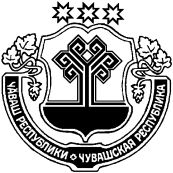 